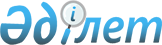 Об установлении повышенных на двадцать пять процентов должностных окладов и тарифных ставок гражданским служащим здравоохранения, социального обеспечения, образования, культуры и спорта, работающим в сельской местности
					
			Утративший силу
			
			
		
					Решение маслихата Костанайской области от 12 января 2009 года № 158. Зарегистрировано Департаментом юстиции Костанайской области 12 февраля 2009 года № 3668. Утратило силу решением маслихата Костанайской области от 31 июля 2015 года № 422

      Сноска. Утратило силу решением маслихата Костанайской области от 31.07.2015 № 422 (вводится в действие по истечении десяти календарных дней после дня его первого официального опубликования).      Сноска. Заголовок в редакции решения маслихата Костанайской области от 09.10.2013 № 201 (вводится в действие по истечении десяти календарных дней после дня его первого официального опубликования).      Во исполнения пункта 2 статьи 238 Трудового кодекса Республики Казахстан, в соответствии с подпунктом 15) пункта 1 статьи 6 Закона Республики Казахстан "О местном государственном управлении в Республике Казахстан" Костанайский областной маслихат РЕШИЛ:

      

1. Установить повышенные на двадцать пять процентов должностные оклады и тарифные ставки гражданским служащим здравоохранения, социального обеспечения, образования, культуры и спорта, работающим в  сельской местности, по сравнению с окладами и ставками гражданских служащих, занимающихся этими видами деятельности в городских условиях, за счет средств областного бюджета.

      Сноска. Пункт 1 в редакции решения маслихата Костанайской области от 09.10.2013 № 201 (вводится в действие по истечении десяти календарных дней после дня его первого официального опубликования). 



      2. Настоящее решение вводится в действие по истечении десяти календарных дней после дня его первого официального опубликования.       Председатель 

      внеочередной сессии                        Н. Алашбаев      Секретарь Костанайского 

      областного маслихата                       Г. Сагиев
					© 2012. РГП на ПХВ «Институт законодательства и правовой информации Республики Казахстан» Министерства юстиции Республики Казахстан
				